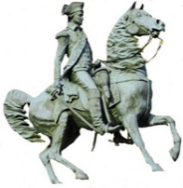 Member Number       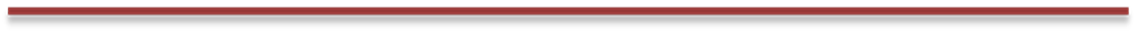 Application for Membership of(enter your name as you want it to appear on your membership certificate)Descendant of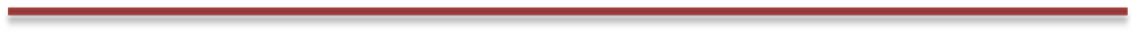 Full Name (first, middle, last):           Address:       City:	     		ST:	                Postal Code:	     Telephone:	     	            E-mail:	     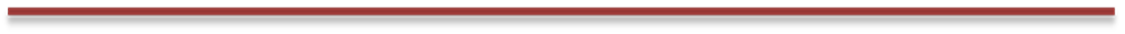 Approved Application Society Name:      Member Number:            Date Approved:            Approved by:      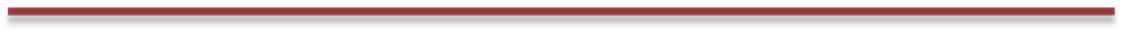 Ancestor’s Name:      				     Colony:      Ancestor’s Proof of Officer Commission or Appointment:Signature: ___________________________________________________ Date: _________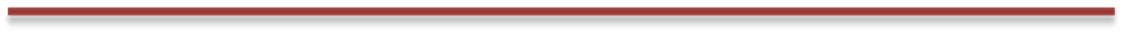 BELOW FOR REGISTRAR’S USE ONLY	 Date Received _____________ 				Check Number _______  (DCCO)	 Check Number _________(Registrar)			Date Approved ___________ ______________________________________________   Member Number ______	 Registrar’s Signature